Cerro gordo High School          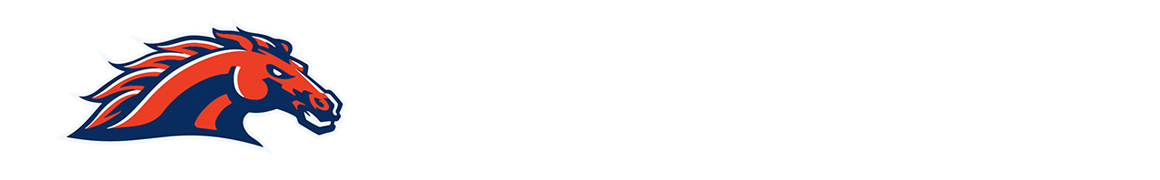 Course Description Handbook2024- 2025This handbook is where you can find all of our course offerings and graduation requirements.  Our goal is to serve all students and help them meet their educational and future career goals. At Cerro Gordo High School we pride ourselves in knowing that we have designed a curriculum package that serves all students.  Students will be prepared whether they will be entering the workforce, community college, four-year university, union/trades or the military. We hope that all of our students at Cerro Gordo leave high school READY TO SUCCEED!TABLE OF CONTENTSCerro Gordo High School Graduation Requirements: 26 Credits of required and elective coursesPass state mandated flag, US and IL Constitution Tests (State requirement)25 hours of community service (beginning with the class of 2024-2025)Take the SAT with Essay (State requirement)Complete the FAFSA or FAFSA Waiver Form (State requirement)Course Requirements for Graduation:4 Credits English3 Credits Math, including Algebra 1, Geometry and Algebra 23 Credits Science, including Biology3 Credits Social Studies, including American History, World History and Government½ Credit Resource Management2 Credits of Electives from CTE, Music, Art or Foreign Language4 Credits P.E. (including Health and Drivers Ed.). 6.5 Credits of additional electives =26 Credits COLLEGE PREPARATORY CORE CURRICULUM  The following is a recommended course of study for students planning to attend a four-year college or university or a community college transfer program.4 Years of English 3 Years of Math (Algebra 1, Geometry and Algebra 2; Algebra I taken as an 8th grader does not count toward 4-year college admission requirement)3 Years of Social Studies (American History, World History and Government) 3 Years of Lab Science (Biology, Chemistry, Physics) **2 years of a Foreign Language, Music, Art or CTE Classes **Some universities require two or more years of the same foreign language for admission.  Those that do not require a foreign language as an admission requirement, may require two years of a foreign language for graduation from their institution.  Check the university/college of your choice for specific admission requirements. ## Students who are planning to enroll in a NCAA college/university need to meet NCAA core course requirements.  See your school counselor for information.COURSE ENROLLMENT POLICY Students may enroll in courses using the following guidelines:1.           The minimum number of credits a student must take in any academic year is 6 classes plus P.E. (with the exception of seniors who are enrolled in the Work Program or if the student qualifies for a PE waiver).2.           The maximum number of study halls a student may have in any one semester is limited to ONE.3. 	Enrollment in a year-long course represents a commitment by the student to complete both semesters of the course.  Therefore, dropping out of a year-long course at the semester will be made on a case by case basis by the principal and school counselor. RESOURCES FOR FOUR YEAR UNIVERSITY ENROLLMENTAND NCAA REQUIREMENTS:State Universities in Illinois:  https://www.iacac.org/state-universities-illinois/NCAA Eligibility Center:  https://web3.ncaa.org/ecwr3/NAIA Eligibility Center:  https://play.mynaia.org/high-schools/NAIA Interactive Map:  https://www.naia.org/schools/membership-mapCerro Gordo High SchoolCourse Descriptions2024-2025(The courses listed herein are classes that CGHS has to offer.  Not every course is offered every year. Courses are dependent on class size and teacher availability.)AGRICULTUREINTRODUCTION TO AGRICULTURAL INDUSTRY (CTE)0501 		18001A001 				9, 10, 11, 12			1 cr. This course provides an opportunity for students to learn how the agricultural industry is organized; its major components; the economic influence of agriculture at state, national and international levels; and the scope and types of job opportunities in the agricultural field. Basic concepts in animal science, plant science, soil science, horticulture, natural resources, agribusiness management, and agricultural mechanics, will be presented. Improving computer and workplace skills will be a focus. Participation in FFA student organization activities and Supervised Agricultural Experience (SAE) projects is an integral course component for leadership development, career exploration and reinforcement of academic concepts. (1 credit) BASIC AGRICULTURAL SCIENCE (CTE)0599 		18003A001		 		10, 11, 12			1 cr. Prerequisite: Intro to Ag IndustryThis course builds on basic skills and knowledge gained in the Introduction to the Agricultural Industry course. Major units of instruction include agricultural research, soil science, advanced plant science, biotechnology, advanced animal science. Applied science and math skills and concepts will be stressed throughout the course as they relate to each area. Improving computer and workplace skills will be a focus. Participation in FFA student organization activities and Supervised Agricultural Experience (SAE) projects is an integral course component for leadership development, career exploration and reinforcement of academic concepts. This is a lab science. BASIC AGRICULTURAL MECHANICS (CTE)05101		18401A001 				10, 11, 12			1 cr. Prerequisite: Intro to Ag Industry or have taken at least one other Ag. course or instructor permissionIn this course, theory and hands-on experiences provide opportunities for students to develop basic knowledge and skills in agricultural mechanics. Instructional areas include the basic fundamentals of maintaining and repairing small gasoline engines, basic electricity, welding, construction, cold metal work, and operating agricultural equipment safely. Improving workplace and computer skills will be a focus. Participation in FFA student organization activities and Supervised Agricultural Experience (SAE) projects is an integral course component for leadership development, career exploration and reinforcement of academic concepts.  AGRI-BUSINESS MANAGEMENT (CTE)0505		18201A001				10, 11, 12			1 cr.Prerequisite: Intro to Ag Industry highly recommendedAgribusiness Management courses provide students with the information and skills necessary for success in agribusiness and in operating entrepreneurial ventures in the agricultural industry. These courses may cover topics such as economic principles, budgeting, risk management, finance, business law, marketing and promotion strategies, insurance, and resource management. Other possible topics include developing a business plan, employee/employer relations, problem-solving and decision making, commodities, and building leadership skills. This course may also incorporate a survey of the careers within the agricultural industry.AGRICULTURE COMMUNICATIONS (CTE)CG# 		18203A002				10, 11, 12		  	.5 cr.               Prerequisite: Intro to Ag Industry highly recommended or instructor permissionIntroduces the broad field of ag communications and provides for the development of knowledge and skill in specific areas related to communications theory and practice. Content includes the meaning and process of communication, the role and history of print and electronic media, legal aspects of agricultural communications, news and feature writing in agriculture, news photography, layout and design, and ethics in ag communications. Content will also include web design and broadcast journalism in agriculture. Participation in FFA student activities and projects is an integral course component for leadership development, career exploration and reinforcing academic concepts.AGRICULTURAL LEADERSHIP (CTE)CG#		18203A003				10, 11, 12			 .5 cr. Prerequisite: Intro to Ag Industry highly recommended or instructor permissionAgricultural Leadership courses help students develop leadership skills with a focus on opportunities in the food, fiber, and natural resources industries. Topics may include but are not limited to human relationships and effective communication, decision-making and problem-solving, leadership qualities and styles, and ensuring successful completion of group activities. Students will learn to lead groups and teams, manage volunteers, exercise leadership ethics, and be able to demonstrate leadership in multicultural settings. Participation in FFA student organization activities and Supervised Agricultural Experience (SAE) projects is an integral course component for leadership development, career exploration and reinforcement of academic concepts.BASIC HORTICULTURAL SCIENCE (CTE)   0507		18052A001 				10, 11, 12			1 cr.Prerequisite: Intro to Ag Industry highly recommended or instructor permissionThis course is designed to introduce students to the horticulture industry and provide them with basic plant science knowledge that can be further developed in advanced horticulture courses. Major units of instruction include horticulture research, horticultural careers, plant anatomy, seed germination, plant propagation, growing media, pest management, hydroponics, identifying horticultural plants, growing greenhouse crops, and floral design. Improving computer and workplace skills will be a focus. Participation in FFA student organization activities and Supervised Agricultural Experience (SAE) projects is an integral course component for leadership development, career exploration and reinforcement of academic concepts. This is a lab science.SMALL ANIMAL CARE (CTE)0508		18102A001				9, 10, 11, 12			1 cr.Small Animal Care courses focus on the care and management of small animals. Animal nutrition, health, behavior, reproduction and breeding, anatomy and physiology, use of qualitative and quantitative analyses for decision making, facilities, handling and training, and grooming are typical areas of study.VETERINARY SCIENCE (CTE)0509		18105A001				9, 10, 11, 12			1 cr.This course will develop students’ understanding of the small and companion animal industry, animal anatomy and physiology, animal ethics and welfare issues, animal health, veterinary medicine, veterinary office practices, and animal services to humans. Topics to be discussed include veterinary terminology, anatomy and physiology, pathology, genetics, handling and restraint, first-aid, and physical examinations along with common surgical skills. Career exploration will focus on veterinarian, veterinary lab technicians, office lab assistant, small animal production, research lab assistant, and animal nutrition lab technician. Improving computer and workplace skills will be a focus. Participation in FFA student organization activities and Supervised Agricultural Experience (SAE) projects is an integral course component for leadership development, career exploration and reinforcement of academic concepts.SUPERVISED AGRICULTURAL EXPERIENCE (SAE I) (CTE)115		18348A000				9				.5 cr.   This experience program is for students in the 9th grade. This course is designed to establish knowledge and skills in various agricultural careers.  Students will gain credit by establishing a project at their home, at a local business, or at their school usually after normal school hours.  Example projects may include, but are not limited to:  working at a garden center, raising vegetables/grain/livestock, conducting agri-science experiments in a greenhouse, and training horses at a stable.  Students will be required to verify their experiences by keeping written or computerized records including:  business agreements, budgets, inventories, daily activities, hours worked, income and expenses, total earnings, depreciation, and net worth.  Instructor supervision will be conducted to the student’s home or place of employment.   records should be evaluated at least once per month.   In addition,  lessons are integrated in each agricultural course.   participation can lead to fulltime employment, scholarships, and awards through the . SUPERVISED AGRICULTURAL EXPERIENCE (SAE II) (CTE)125		18348A000					10 			1 cr. 		This experience program is for students in the 10th grade. This course is designed to establish knowledge and skills in various agricultural careers.  Students will gain credit by establishing a project at their home, at a local business, or at their school usually after normal school hours.  Example projects may include, but are not limited to:  working at a garden center, raising vegetables/grain/livestock, conducting agri-science experiments in a greenhouse, and training horses at a stable.  Students will be required to verify their experiences by keeping written or computerized records including:  business agreements, budgets, inventories, daily activities, hours worked, income and expenses, total earnings, depreciation, and net worth.  Instructor supervision will be conducted to the student’s home or place of employment.     records should be evaluated at least once per month.   In addition,  lessons are integrated in each agricultural course.   participation can lead to fulltime employment, scholarships, and awards through the . SUPERVISED AGRICULTURAL EXPERIENCE (SAE III) (CTE) 135 		18348A000					11			1 cr.  This experience program is for students in the 11th grade. This course is designed to establish knowledge and skills in various agricultural careers.  Students will gain credit by establishing a project at their home, at a local business, or at their school usually after normal school hours.  Example projects may include, but are not limited to:  working at a garden center, raising vegetables/grain/livestock, conducting agri-science experiments in a greenhouse, and training horses at a stable.  Students will be required to verify their experiences by keeping written or computerized records including:  business agreements, budgets, inventories, daily activities, hours worked, income and expenses, total earnings, depreciation, and net worth.  Instructor supervision will be conducted to the student’s home or place of employment.     records should be evaluated at least once per month.   In addition,  lessons are integrated in each agricultural course.   participation can lead to fulltime employment, scholarships, and awards through the . SUPERVISED AGRICULTURAL EXPERIENCE (SAE IV) (CTE)145 		18348A000					12 			1 cr. This experience program is for students in the 12th grade. This course is designed to establish knowledge and skills in various agricultural careers.  Students will gain credit by establishing a project at their home, at a local business, or at their school usually after normal school hours.  Example projects may include, but are not limited to:  working at a garden center, raising vegetables/grain/livestock, conducting agri-science experiments in a greenhouse, and training horses at a stable.  Students will be required to verify their experiences by keeping written or computerized records including:  business agreements, budgets, inventories, daily activities, hours worked, income and expenses, total earnings, depreciation, and net worth.  Instructor supervision will be conducted to the student’s home or place of employment.     records should be evaluated at least once per month.   In addition,  lessons are integrated in each agricultural course.   participation can lead to fulltime employment, scholarships, and awards through the . ARTCREATIVE ART COMPREHENSIVE 1, 2, 3, 40601, 0602, 0603, 0604           55154A000			9, 10, 11, 12		1 cr.    Creative Art-Comprehensive courses provide to students the knowledge and opportunity to explore an art form and to create individual works of art. These courses may also provide a discussion and exploration of career opportunities in the art world. Initial courses cover the language, materials, and processes of a particular art form and the design elements and principles supporting a work of art. As students advance and become more adept, the instruction regarding the creative process becomes more refined, and students are encouraged to develop their own artistic styles. Although Creative Art courses focus on creation, they may also include the study of major artists, art movements, and styles.BUSINESSBUSINESS AND TECHNOLOGY CONCEPTS (CTE)8014           12001A001		9, 10, 11, 12			.5 cr.This orientation-level course will provide an overview of all aspects of business marketing and management, including the concepts, functions, and skills required for meeting the challenges of operating a business in a global economy. Topics covered will include the various forms of business ownership, including entrepreneurship, as well as the basic functional areas of business (finance, management, marketing, administration and production). Students will be introduced to a wide range of careers in fields such as accounting, financial services, information technology, marketing, and management. Emphasis will be placed on using the computer while studying applications in these careers along with communication skills (thinking, listening, composing, revising, editing, and speaking), math and problem solving. Business ethics as well as other workplace skills will be taught and integrated within this course.COMPUTER AND INFORMATION SCIENCESCOMPUTER CONCEPTS AND SOFTWARE APPLICATIONS (CTE)08066		10004A001 				9, 10, 11, 12		 	 .5 cr. Computer Concepts and Software Applications is an orientation-level course designed to develop awareness and understanding of application software and equipment used by employees to perform tasks in business, marketing and management. Students will apply problem-solving skills to hands-on, real-life situations using a variety of software, such as Google applications and/or Microsoft applications. Students will explore topics related to computer concepts, operating systems, telecommunications and emerging technologies. The development of employability skills, as well as transition skills, will be included in the course as well as an understanding of the ethical considerations that arise in using information processing equipment and gaining access to available databases.  DRIVER EDUCATION/HEALTH/PHYSICAL EDUCATION/CAREERSDRIVER EDUCATION (Classroom and Laboratory)0900     08152A000 					 	9, 10		 	¼  cr. Prerequisite:  Must have passed 8 academic classes in two semesters prior to enrolling in driver education class (State of Il requirement).  Students may not miss more than 3 days of class or they are removed.  Driving and participating in Behind the Wheel is a privilege not required for a high school diploma.    Drivers’ Education—Classroom and Laboratory courses provide students with the knowledge and experience to become safe drivers on ’s roadways. Topics in these courses cover legal obligations and responsibility, rules of the road and traffic procedures, safe driving strategies and practices, and the physical and mental factors affecting the driver’s capability (including alcohol and other drugs). Experience in driving a vehicle is an essential component of these courses.  You are required to drive on a permit for a period of nine months from the date issued.  In addition, students are required to log 50 (40 day time and 10 night time) hours of driving with a parent before receiving a license.  Although the experience of driving a vehicle is an essential component of these courses, the behind the wheel phase is not compulsory. Those with late birthdays will do behind the wheel when age appropriate. Students must complete 30 classroom hours, 6 driving hours with an instructor, hold permit for 9 months and be 16 years  of age to be eligible for their driver’s license.  RequiredCAREER EXPLORATION (CTE)CG#	22151A001					9, 10				¼ cr.This course will follow Driver’s Education classroom portion for ¼ of the semester. Career Exploration courses help students identify and evaluate personal goals, priorities, aptitudes, and interests with the goal of helping them make informed decisions about their careers. These courses expose students to various sources of information on career and training options and may also assist them in developing job search and employability skills. Required pending board approval.HEALTH EDUCATION  6000     08051A000 					9, 10, 11, 12			.5 cr. Topics covered within Health Education courses may vary widely, but typically include personal health (nutrition, mental health and stress management, drug/alcohol abuse prevention, disease prevention, and first aid) and consumer health issues. The courses may also include brief studies of environmental health, personal development, and/or community resources.  RequiredPHYSICAL EDUCATION   5002     08001A000 					9, 10, 11, 12			 1 cr. Physical Education courses provide students with knowledge, experience, and an opportunity to develop skills in more than one of the following sports or activities: team sports, individual/dual sports, recreational sports, and fitness/conditioning activities.  Required unless you qualify for a waiver.ENGLISHENGLISH/LANGUAGE ARTS I (Com/Lit 1)0101    01001A000					9				1 cr.  English/Language Arts I (9th grade) courses build upon students’ prior knowledge of grammar, vocabulary, word usage, and the mechanics of writing and usually include the four aspects of language use: reading, writing, speaking, and listening. Typically, these courses introduce and define various genres of literature, with writing exercises often linked to reading selections.  RequiredENGLISH/LANGUAGE ARTS II (Com/Lit 2) 0102    01002A000					10				1 cr.  Prerequisite:  English/Language Arts IEnglish/Language Arts II (10th grade) courses usually offer a balanced focus on composition and literature. Typically, students learn about the alternate aims and audiences of written compositions by writing persuasive, critical, and creative multi-paragraph essays and compositions. Through the study of various genres of literature, students can improve their reading rate and comprehension and develop the skills to determine the author’s intent and theme and to recognize the techniques used by the author to deliver his or her message. Required ENGLISH/LANGUAGE ARTS III (Com/Lit 3)  0103     01003A000 					11			 	1 cr. Prerequisite:  English/Language Arts IIEnglish/Language Arts III continues to develop students’ critical thinking, reading, research, and writing skills. Writing instruction emphasizes clear, logical writing patterns, word choice, and usage, as students continue to hone writing skills through a variety of different genres. Students will also continue to learn the techniques of writing effective research papers. American literature selections that emphasize our nation’s growth and development of ideals are read, and two novels are studied in detail. These works often form the backbone of the course’s larger summative assessments. Literary conventions and stylistic devices may receive greater emphasis than in previous courses. Preparation for the standardized SAT test is also provided.  RequiredENGLISH/ LANGUAGE ARTS IV (Com/Lit 4)   1400     01004A000 					12				1 cr. Prerequisite: English/Language Arts IIIThis college preparatory English course is highly recommended for college bound seniors.  English/Language Arts IV courses blend composition and literature into a cohesive whole as students write critical and comparative analyses of selected literature, continuing to develop their language arts skills. Typically, students primarily write multi-paragraph essays, but they may also write one or more major research papers. English literature emphasizing the classics in the study of poetry, short epic, drama and novel genres are included.  Required if not enrolled in RTA ENG 101 and ENG 102 for dual credit.SPEECH (Public Speaking)   CG#    01151A000					11, 12				.5 cr.  Public Speaking courses enable students, through practice, to develop communication skills that can be used in a variety of speaking situations (such as small and large group discussions, delivery of lectures or speeches in front of audiences, and so on). Course topics may include (but are not limited to) research and organization, writing for verbal delivery, stylistic choices, visual and presentation skills, analysis and critique, and development of self-confidence. This Speech class aims to meet students where they are in regard to basic speech and presentation skills in order to encourage students to master ELA expectations of speaking and listening at the high school level; the course emphasizes College and Career Readiness. Students work on a variety of speech techniques as well as different types of speeches with different goals. A primary goal is to make students more comfortable with multiple situations of speaking and presenting they may encounter.FILM APPRECIATION AND ANALYSIS (Drama I)CG# 		05203A000				9, 10, 11, 12			.5 cr.Film Appreciation and Analysis courses help students understand the critical historical and stylistic elements of cinema. These courses help students form an aesthetic framework to examine social, political, and historical events in the world and to understand how moving images express the ideas of individuals and society. Course content may include analysis, discussion, and evaluation of multiple film styles including, but not limited to, documentary, short film, drama, horror, and comedy.THEATER--COMPREHENSIVE (Drama II)CG#  		05053A000				9, 10, 11, 12			.5 cr.Theater—Comprehensive courses help students experience and develop skill in one or more aspects of theatrical production. Introductory courses provide an overview of theatrical elements including acting, set design, stage management, directing, playwriting, and production. Advanced courses concentrate on extending and refining dramatic technique, expanding students’ exposure to different types of theatrical styles, genres, and traditions, and increasing their participation in public productions.FAMILY AND CONSUMER SCIENCEINTRODUCTION TO FAMILY AND CONSUMER SCIENCES CAREERS (CTE) 3001        19251A001 I	9, 10, 11, 12				1 cr.This course introduces students to the field of family and consumer sciences and the many career opportunities available in this broad field. The course includes theory and laboratory experiences in the following content areas: Nutrition and culinary arts; textiles and design; family, career, and community leadership development; resource management; human development and life-long learning; facility design, care, and management; and interpersonal relationships and life management skills. Possible supply cost will be the responsibility of the student. NUTRITIONAND CULINARY ARTS I (Foods I) (CTE)3002      16054A001 	9, 10, 11, 12				.5 cr.This course includes classroom and laboratory experiences needed to develop a knowledge and understanding of culinary principles and nutrition for people of all ages. Course content encompass’: food service and preparation management using the decision-making process; meeting basic needs by applying nutrition concepts; meeting health, safety, and sanitation requirements; maximizing resources when planning/preparing/preserving/serving food; applying hospitality skills; analyzing nutritional needs in relation to change; and careers in nutrition and culinary arts, including entrepreneurship investigation.NUTRITION AND CULINARY ARTS II (Foods II) (CTE) 3011       16054A002	9, 10, 11, 12				.5 cr.Prerequisite:  Nutrition and Culinary Arts I (Foods I)Nutrition and Culinary Arts II provides principles of application into the hospitality industry, including nutrition, culinary, and entrepreneurial opportunities. Course content includes the following: selection, purchase, preparation, and conservation of food, dietary needs and trends, regional & international cuisine, safety and sanitation, and careers in food service industries. All of these concepts can be interpreted through laboratory experiences.TEXTILES AND DESIGNS (Sewing) (CTE) CG#      19201A001	9, 10, 11, 12				.5 cr.This course is designed to provide basic knowledge and understanding of the design, development, and production of textile products. Through hands-on and project based learning experiences students will discover fiber characteristics, fabric construction methods, elements of science and design in textiles and apparel, and basic construction skills used in interior furnishings and apparel industries. This course emphasizes awareness and investigation of careers and industry trends in textiles.CHILD DEVELOPMENT AND PARENTING (CTE) 3004       19052A0001	9, 10, 11, 12				.5 cr.Child Development and Parenting addresses the knowledge, skills, attitudes, and behaviors associated with supporting and promoting optimal growth and development of infants and children. The focus is on research-based nurturing and parenting practices and skills, including brain development research, that support positive development of children. Students will explore opportunities in human services and education-related careers and develop a career portfolio. This course prepares students to understand the physical, social, emotional and intellectual growth and development throughout the lifespan. WORK AND FAMILY RELATIONSHIPS (Adult Living) (CTE)3006      19259A001		9, 10, 11, 12			.5 cr.Work and Family Relationship is a project-based course that emphasize building and maintaining health interpersonal relationship among families, communities, society, and workplace. These courses often emphasize (but are not limited to) topics such as balancing the responsibilities of a family and career, human sexuality and reproduction, parenthood and the function of the family unit, the family life cycle, life stages, and social interactions and interpersonal relationships. The course uses communication, leadership and management methods to develop knowledge and behaviors necessary for individuals to become independent, contributing, and responsible participants in family, community, and career settings. analyzing personal standards, needs, aptitudes and goals; roles and responsibilities of living independently and as a family member; demonstrating goal-setting and decision-making skills; identifying and utilizing community resources; and developing effective relationships to promote communication with others. The course provides students content to identify resources that will assist them in managing life situations.EARLY CHILDHOOD EDUCATION AND TRAINING (CTE)3026         19153A001 		9, 10, 11, 12			.5 cr.	This course prepares students to guide the development of young children in an educational setting through classroom and job shadowing experiences. Course content includes child development, care, and education issues. Project-based learning experiences include planning and implementing developmentally appropriate activities, basic health and safety practices, and legal requirements of teaching young children. Students will research the requirements of early childhood education careers and develop/expand their career portfolio.RESOURCE MANAGEMENT (Consumer Education/Personal Finance) (CTE)3008        22210A001		11, 12				.5 cr.Consumer Economics/Personal Finance courses provide students with an understanding of the concepts and principles involved in managing one’s personal finances. These courses emphasize lifespan goal-setting, individual and family decision-making, and consumer rights as well as topics that are commonly associated with personal finance so that one can become a financially responsible consumer. Topics may include savings and investing, credit, insurance, taxes and social security, spending patterns and budget planning, contracts, and consumer protection. These courses may also investigate the effects of the global economy on consumers and the family. Required FOREIGN LANGUAGESPANISH I    2005     24052A000 					9, 10, 11, 12			1 cr. Designed to introduce students to Spanish language and culture, Spanish I courses emphasize basic grammar and syntax, simple vocabulary, and the spoken accent so that students can read, write, speak, and understand the language at a basic level within predictable areas of need, using customary courtesies and conventions. Spanish culture is introduced through the art, literature, customs, and history of Spanish-speaking people.SPANISH II   2006     24053A000					10, 11, 12			1 cr. Prerequisite:  Spanish ISpanish II courses build upon skills developed in Spanish I, extending students’ ability to understand and express themselves in Spanish and increasing their vocabulary. Typically, students learn how to engage in discourse for informative or social purposes, write expressions or passages that show understanding of sentence construction and the rules of grammar, and comprehend the language when spoken slowly. Students usually explore the customs, history, and art forms of Spanish-speaking people to deepen their understanding of the culture(s).  SPANISH III   2007     24054A000					11, 12				1 cr. Prerequisite: Spanish IISpanish III courses focus on having students express increasingly complex concepts both verbally and in writing while showing some spontaneity. Comprehension goals for students may include attaining more facility and faster understanding when listening to the language spoken at normal rates, being able to paraphrase or summarize written passages, and conversing easily within limited situations.  SPANISH IV 2008     24055A000					12				1 cr. Prerequisite:  Spanish IIISpanish IV courses prepare students to communicate authentically in Spanish by interpreting (reading, listening, viewing), exchanging (speaking and listening; reading and writing), and presenting (speaking, writing) information, concepts, and ideas on a variety of topics, including connections to other subject areas. Spanish IV courses promote students’ understanding of the relationships among the products, practices, and perspectives of Spanish-speaking countries and cultures.FRENCH I2001	24102A000					9, 10, 11, 12			1 cr.Designed to introduce students to French language and culture, French I courses prepare students to communicate authentically in French by interpreting (reading, listening, viewing), exchanging (speaking and listening; reading and writing), and presenting (speaking, writing) information on a variety of topics. They introduce the relationships among the products, practices, and perspectives of French-speaking cultures.FRENCH II2002	24103A000					10, 11, 12			1 cr.Prerequisite:  French IFrench II courses build upon skills developed in French I, preparing students to communicate authentically in French by interpreting (reading, listening, viewing), exchanging (speaking and listening; reading and writing), and presenting (speaking, writing) information on concrete topics. French II courses introduce the relationships among the products, practices, and perspectives of French-speaking cultures.FRENCH III2011	24104A000					11, 12				1 cr.Prerequisite:  French IIFrench III courses prepare students to communicate authentically in French by interpreting (reading, listening, viewing), exchanging (speaking and listening; reading and writing), and presenting (speaking, writing) information, concepts, and ideas on a variety of topics, including connections to other subject areas. These courses expand students’ knowledge of relationships among the products, practices, and perspectives of French-speaking countries and cultures.FRENCH IV												2004	24105A000					12				1 cr.Prerequisite:  French IIIFrench IV courses prepare students to communicate authentically in French by interpreting (reading, listening, viewing), exchanging (speaking and listening; reading and writing), and presenting (speaking, writing) information, concepts, and ideas on a variety of topics, including connections to other subject areas. French IV courses promote students’ understanding of the relationships among the products, practices, and perspectives of French-speaking countries and cultures.INDUSTRIAL ARTSINTRODUCTION TO INDUSTRIAL TECHNOLOGY (CTE)0598     21052A002					9, 10, 11, 12			1 cr. Introduction to Technology & Engineering is comprised of the following areas: Production, Transportation, Communication, Energy Utilization and Engineering Design but is not limited to these areas only. This course will cover the resources, technical processes, industrial applications, material sciences, technological impact and occupations encompassed by that system.MATHALGEBRA I   0204     02052A000					9				1 cr.  Algebra I courses include the study of properties and operations of the real number system; evaluating rational algebraic expressions; solving and graphing first degree equations and inequalities; translating word problems into equations; operations with and factoring of polynomials; and solving simple quadratic equations. A TI-30 series type calculator is recommended. Algebra I taken as an 8th grader will not count towards the 3 years of required Math in high school. RequiredGEOMETRY   0205     02072A000 					9, 10 				1 cr.  Prerequisite:  Pre-Algebra or above, taken after Algebra I  Geometry courses, emphasizing an abstract, formal approach to the study of geometry, typically include topics such as properties of plane and solid figures; deductive methods of reasoning and use of logic; geometry as an axiomatic system including the study of postulates, theorems, and formal proofs; concepts of congruence, similarity, parallelism, perpendicularity, and proportion; and rules of angle measurement in triangles, quadrilaterals, vertical angles, lines intersected by a transversal, etc. A TI-30 series type calculator is recommended. RequiredALGEBRA II   0206     02056A000					10, 11				1 cr. Prerequisite:  Algebra I Algebra II course topics typically include developing an understanding of the relationships between the symbolic, graphic, tabular and verbal representations of functions; utilizing the various representations to interpret function behavior and solve equations; operations with rational and irrational expressions; factoring of rational expressions; in-depth study of linear equations and inequalities; quadratic equations; solving systems of linear and quadratic equations; graphing of constant, linear, and quadratic equations; properties of higher-degree equations; exponential functions; inverse functions; statistical modeling; modeling linear and quadratic data; and operations with rational and irrational exponents. A TI-30 series type calculator is recommended. Required.MATH 098 (Intermediate Algebra/Algebra III)0221	02057A000					12				1 cr.Prerequisite:  Algebra IIAlgebra III courses review and extend algebraic concepts for students who have already taken Algebra II. Course topics include (but are not limited to) applying an understanding of the relationships between the symbolic, graphic, tabular and verbal representations of functions to additional families of functions; utilizing the various representations to interpret function behavior, solve equations and understand compositions of functions; operations with rational and irrational expressions, factoring of rational expressions, linear equations and inequalities, quadratic equations, solving systems of linear and quadratic equations, properties of higher-degree equations, and operations with rational and irrational exponents. The courses may introduce topics in discrete mathematics, elementary probability and statistics; matrices and determinants; logarithmic and exponential functions; inverse functions; step functions; piecewise defined functions; statistical modeling; creating functions to model apparent trends in data; modeling linear, quadratic and exponential data; and sequences and series. The topics include real numbers, polynomials, rational expressions, equations, inequalities, problem solving, complex numbers, systems of equations, graphing, functions, relations, exponents, and logarithms. A graphing calculator is required. This a developmental course through RCC for the purpose of preparing students to take the Accuplacer Math placement test.  High school credit only.	TRIGONOMETRY/PRE-CALCULUS0207     02110A000 					11, 12				1 cr. Prerequisite:  Algebra IIPre-Calculus courses combine the study of Trigonometry, Elementary Functions, Analytic Geometry, and Mathematic Analysis topics as preparation for calculus. Topics typically include the study of complex numbers; polynomial, logarithmic, exponential, rational, trigonometric, and circular functions, and their relations, inverses and graphs; trigonometric identities and equations; solutions of right and oblique triangles; vectors; the polar coordinate system; conic sections; Boolean algebra and symbolic logic; mathematical induction; matrix algebra; sequences and series; modeling linear, quadratic, exponential, and trigonometric data; and limits and continuity. A TI-84 graphing calculator is recommended. Required if Geometry was taken as a freshman.CALCULUS   0208     02121A000					12				1 cr. Prerequisite:  Grade of C or above in Trig/Pre-Calc. Calculus courses include the study of derivatives, differentiation, integration, the definite and indefinite integral, and applications of calculus. Typically, students have previously attained knowledge of pre-calculus topics (some combination of trigonometry, elementary functions, analytic geometry, and math analysis). A TI-84 graphing calculator is recommended.MUSICBAND   10700     05101A000					9, 10, 11, 12			1 cr.  General Band courses help students develop techniques for playing brass, woodwind, and percussion instruments and their ability to perform a variety of concert band literature styles. These courses may emphasize rehearsal and performance experiences in a range of styles (e.g., 05 Fine and Performing Arts 148 concert, marching, orchestral, and modern) and also include experiences in creating and responding to music.  and also include experiences in creating and responding to music. Students in Band are expected to perform at concerts, athletic events and various parades.CHORUS10750	    05110A000					9, 10, 11, 12			1 cr.Chorus courses develop students’ vocal skills within the context of a large choral ensemble in which they perform a variety of styles of repertoire. These courses are designed to develop students’ vocal techniques and their ability to sing parts and include experiences in creating and responding to music.MUSIC APPRECIATION6123        05118A000		9, 10, 11, 12			1 cr.Music Appreciation courses provide students with an understanding of music and its importance in their lives. Course content focuses on how various styles of music apply musical elements to create an expressive or aesthetic impact. Students also have the ability for informal music performance and creation within the classroom.MUSIC THEORY 5678      05113A000		9, 10, 11, 12			1 cr.Music Theory courses provide students with an understanding of the fundamentals of music and include the following topics: composition, arranging, analysis, aural development, and sight reading. The second semester covers the history of western music and how it relates to music theory.PUBLICATIONSYEARBOOK (PUBLICATION PRODUCTION)   0106     11104A000		9, 10, 11, 12			1 cr. Publication Production courses provide students with the knowledge and skills necessary to produce the school newspaper, yearbook, literary magazine, or other printed publication. Students may gain experience in several components: writing, editing, layout, production, graphic design, color scheme, etc. or may focus on a single aspect while producing the publication. May take for 4 consecutive years. Freshmen and sophomores need instructor permission.SCIENCEBIOLOGY I  0301    03051A000		9				1 cr.   Biology courses are designed to provide information regarding the fundamental concepts of life and life processes. These courses include (but are not restricted to) such topics as cell structure and function, general plant and animal physiology, genetics, and taxonomy.   This is a lab science.  RequiredPHYSICAL SCIENCE   0303     03159A000 					10, 11, 12			1 cr. Physical Science courses involve study of the structures and states of matter. Typically (but not always) offered as introductory survey courses, they may include such topics as forms of energy, wave phenomenon, electromagnetism, and physical and chemical interactions. This is a lab science. CHEMISTRY   0305     03101A000 					10, 11, 12			1 cr. Prerequisite: Biology IChemistry courses involve studying the composition, properties, and reactions of substances. These courses typically explore such concepts as the behaviors of solids, liquids, and gases; acid/base and oxidation/reduction reactions; and atomic structure. Chemical formulas and equations and nuclear reactions are also studied.  This is a lab science.  PHYSICS    0307     03151A000 					11, 12		 		1 cr. Prerequisite:  Chemistry  Physics courses involve the study of the forces and laws of nature affecting matter, such as equilibrium, motion, momentum, and the relationships between matter and energy. The study of physics includes examination of sound, light, and magnetic and electric phenomena.  This is a lab science.EARTH AND SPACE SCIENCE0311	03008A000					10, 11, 12			1 cr.Earth and Space Science courses introduce students to the study of the earth from a local and global perspective. In these courses, students typically learn about time zones, latitude and longitude, atmosphere, weather, climate, matter, and energy transfer. Advanced topics often include the study of the use of remote sensing, computer visualization, and computer modeling to enable earth scientists to understand earth as a complex and changing planet. This is a lab science.BIOLOGY II 0304	03052A000 					10, 11, 12			1 cr.Prerequisite: Biology I, minimum grade of a CUsually taken after a comprehensive initial study of biology, Biology—Advanced Studies courses cover biological systems in more detail. Topics that may be explored include cell organization, function, and reproduction; energy transformation; human anatomy and physiology; and the evolution and adaptation of organisms. This is a lab science.SOCIAL SCIENCESU.S. GOVERNMENT (Civics)  0407     04151A000 					11, 12				.5 cr. U.S. Government—Comprehensive courses provide an overview of the structure and functions of the U.S. government and political institutions and examine constitutional principles, the concepts of rights and responsibilities, the role of political parties and interest groups, and the importance of civic participation in the democratic process. These courses may examine the structure and function of state and local governments and may cover certain economic and legal topics. The state mandated U.S. and state Constitution tests must be passed in this class.  Required WORLD GEOGRAPHY   4007     04001A000 					9, 10, 11, 12			.5 cr.World Geography courses provide students with an overview of world geography, but may vary widely in the topics they cover. Topics typically include the physical environment; the political landscape; the relationship between people and the land; economic production and development; the movement of people, goods, and ideas; and Socio-cultural environments of various areas of the world.U. S. (AMERICAN) HISTORY  0402     04101A000 					9, 10, 11, 12		 	1 cr. U.S. History—Comprehensive courses provide students with an overview of the history of the , examining time periods from discovery or colonialism through World War II or after. These courses typically include a historical overview of political, military, scientific, and social developments. Course content may include a history of the North American peoples before European settlement.  RequiredWORLD HISTORY  0480     04051A000 					 9, 10, 11, 12			1 cr.This course provides students with an overview of the history of human society from early civilization to the contemporary period, examining political, economic, social, religious, military, scientific, and cultural developments. RequiredPSYCHOLOGY  9099    04254A000					10, 11, 12			.5 cr.                                                                                               Psychology courses introduce students to the study of individual human behavior. Course content typically includes (but is not limited to) an overview of the field of psychology, topics in theories, human growth and development, personality and behavior, and abnormal psychology.                                                                                                                               SOCIOLOGY 0405     04258A000 					10, 11, 12			.5 cr. Sociology courses introduce students to the study of human behavior in society. These courses provide an overview of sociology, generally including (but not limited to) topics such as social institutions and norms, socialization and social change, and the relationships among individuals and groups in society.  WORK PROGRAMWORKPLACE EXPERIENCE (Non-CTE)  CG# 	22998A000	     				12			1 cr./class periodWorkplace Experience courses provide students with work experience in a field related to their interests. Goals are typically set cooperatively by the student, teacher, and employer (although students are not necessarily paid). These courses may include classroom activities as well, involving further study of the field or discussion regarding experiences that students encounter in the workplace.CHILDCARE WORKPLACE EXPERIENCE (CTE)CG#     19098A002					12			1 cr./class periodChild Care Workplace Experience courses provide students with work experience in fields related to caring for children. Goals must be set cooperatively by the student, teacher, and employer (although students are not necessarily paid). These courses must include classroom instruction at least once per week, involving further study of the field, discussion of relevant topics that are responsive to the workplace experience and employability skill development.EARLY CHILDHOOD EDUCATION WORKPLACE EXPERIENCE (CTE)CG#	19198A002					12			1 cr./class periodEarly Childhood Education Workplace Experience courses provide work experience in fields related to Early Childhood Education. Goals must be set cooperatively by the student, teacher, and employer (although students are not necessarily paid). These courses must include classroom instruction at least once per week, involving further study of the field, discussion of relevant topics that are responsive to the workplace experience and employability skill development.RESTAURANT, FOOD AND BEVERAGE SERVICES WORKPLACE EXPERIENCE (CTE)CG#	16098A001					12			1 cr./class periodRestaurant, Food, and Beverage Services Workplace Experience courses provide work experience in fields related to restaurant, food, and beverage services. Goals must be set cooperatively by the student, teacher, and employer (although students are not necessarily paid). These courses must include classroom instruction at least once per week, involving further study of the field, discussion of relevant topics that are responsive to the workplace experience and employability skill development.AGRICULTURE, FOOD AND NATURAL RESOURCES WORKPLACE EXPERIENCE (CTE)CG#	18998A003					12			1 cr./class periodAgriculture, Food & Natural Resources Workplace Experience courses provide work experience in fields related to the Agriculture, Food, & Natural Resources cluster. Goals must be set cooperatively by the student, teacher, and employer (although students are not necessarily paid). These courses must include classroom instruction at least once per week, involving further study of the field, discussion of relevant topics that are responsive to the workplace experience and employability skill development.DUAL CREDIT COURSES at RICHLAND TRANSFER ACADEMY (RTA)This list of courses is not exhaustive. Courses are determined by RCC and are subject to change. Final acceptance decisions for RTA and HTA are at the discretion of the principal, taking into account grades, attendance and motivation to succeed!HEARTLAND TECHNOLOGY ACADEMY PROGRAMS Agricultural Mechanics and TechnologyAuto Body-Collision RepairAutomotive TechnologyCareers and Topics in Health CareCosmetologyCriminal JusticeCulinary ArtsDiesel MechanicsDigital Business Education PathwaysEMTEngineering TechnologyHealth CareersHVACIndustrial TradesNursing AssistantWelding (Optional Program: CAT-Welding Career Pathway 2nd year)Course Checklist for Graduation26 credits required for graduationEnglish-4 credits______ ComLit 1-Required (1.0)______ ComLit 2- Required (1.0)______ ComLit 3- Required (1.0)______ ComLit 4- Required (1.0) OR______ ENG 101/102 (.5/.5)English Elective___________________Math-3 credits______ Algebra 1-Required (1.0)______ Geometry-Required (1.0)______ Algebra 2-Required (1.0)______ Trig/Pre-Calc. (1.0)______ Calculus (1.0)______ Math 098 (1.0)Science-3 credits______ Biology-Required (1.0)______ Physical Science (1.0)______ Earth Science (1.0)______ Chemistry (1.0)______ Physics (1.0)______ Biology 2 (1.0)History-3 credits______ World History-Required (1.0)______ American History-Required (1.0)______ Government-Required (.5)______ Geography (.5)______ Sociology (.5)______ Psychology (.5)PE/Health/Driver’s Ed./Careers-4 credits ___ ___ ___ ___ PE –Required (1.0/yr.) ___ ___ Junior/Senior PE waiver ____ Health-Required (.5) ____ Dr. Ed./Careers.-Required (.5)Foreign Language-Elective______ Spanish 1 (1.0)	______ French 1 (1.0)______ Spanish 2 (1.0)	______ French 2 (1.0)______ Spanish 3 (1.0)	______ French 3 (1.0)______ Spanish 4 (1.0)	______ French 4 (1.0)Art-Elective (1.0/yr.)Art 1 ____ Art 2 ____ Art 3 ____ Art 4 ____Publications (Yearbook)-Elective (1.0/yr.)_____  _____  _____  _____Music-Elective______ Band (1.0)______ Chorus (1.0)______ Music Appreciation (1.0)______ Music Theory (1.0)Agriculture-Elective______ Intro. To Ag (1.0)______ Ag Science (1.0)______ Ag Mechanics (1.0)______ Agri-Business Management (1.0)______ Horticulture (1.0)______ Animal Care (.5)______ Vet Science (.5)______ Ag. Communications (.5)______ Ag. Leadership (.5)SAE __  __  __  __ (.5, 1.0, 1.0, 1.0 cr.)Business-Elective______ Business and Technology Concepts (.5)Computer and Informational Sciences______ Computer Concepts and Software Applications (.5)Industrial Technology-Elective______ Industrial Technology (1.0)Work Program-Elective___________________ (1.0/period)Additional Electives:Family and Consumer Science-Elective______ Introduction to FCS Careers (1.0)______ Nutrition and Culinary Arts (Foods 1) (.5)______ Nutrition and Culinary Arts (Foods 2) (.5)______ Textiles and Design (Sewing) (.5)______ Early Childhood Education (1.0)______ Child Development and Parenting (.5)______ Work and Family Relationships (Adult Living) (.5)______ Family Resource Management and Planning (Resource Management) (.5) RequiredRCC/RTA Courses:  See page 19HTA Courses:  See page 20Community Service Hours (25 hours required for graduation)______ Freshman year (5)     _____  Sophomore year (5)    _____  Junior year (5)	_____  Senior year (10)CoursePageCoursePageAgriculture4Music17Art8Publications18Business8Science18Computer and Information Sciences8Social Science20Driver Education/Health/Physical Education9Work Program21English10RTA Dual Credit Courses22Family and Consumer Science12Heartland Tech Academy Courses23Foreign Language14Graduation Checklist24Industrial Arts15English and Math Flow Chart26Math16Science and Social Science Flow Chart27ENGLISHEnglish 101 and 102 (Taught at CGHS)English 110English 120Communications-Speech 101 and 130MATHMath 110Math 111Math 112Math 113Math 116Math 117Math 171SCIENCEAstrology 105Biology 101Biology 102Biology 201Biology 202Biology 210Biology 220Chemistry 100Chemistry 106Chemistry 131Physics 100Physics 101SOCIAL SCIENCEHistory (Early US History) 101History (Modern US History) 102History (Ancient and Medieval) 111History (Modern European) 112History (World History) 270African American Studies 100African American Studies 120Sociology 110Sociology 200Sociology 210Sociology 225Psychology 110Psychology 145Psychology 150Psychology 210Psychology 280Philosophy 110Philosophy 210Philosophy 215Political Science 100FINE/PERFORMING ARTSTheater 150Theater 210Art 100Music 100BUSINESSBusiness 100Economics 231Economics 232Accounting 101Accounting 102SOCIAL SCIENCEHistory (Early US History) 101History (Modern US History) 102History (Ancient and Medieval) 111History (Modern European) 112History (World History) 270African American Studies 100African American Studies 120Sociology 110Sociology 200Sociology 210Sociology 225Psychology 110Psychology 145Psychology 150Psychology 210Psychology 280Philosophy 110Philosophy 210Philosophy 215Political Science 100HUMANITIESHumanities 100Humanities 102Humanities 106CRIMINAL JUSTICECriminal Justice 110Criminal Justice 114Criminal Justice 128SOCIAL SCIENCEHistory (Early US History) 101History (Modern US History) 102History (Ancient and Medieval) 111History (Modern European) 112History (World History) 270African American Studies 100African American Studies 120Sociology 110Sociology 200Sociology 210Sociology 225Psychology 110Psychology 145Psychology 150Psychology 210Psychology 280Philosophy 110Philosophy 210Philosophy 215Political Science 100COMPUTERS AND TECHNOLOGYComputer Information Syst. 110Computer Science 105Engineering 110Information Technology 131HEALTH CARE Health 197Flowchart for CGHS English ClassesRequired - 4.06th Grade6th Grade Language Arts 
AND 
6th Grade Literature6th Grade Language Arts 
AND 
6th Grade Literature6th Grade Language Arts 
AND 
6th Grade Literature6th Grade Language Arts 
AND 
6th Grade Literature7th Grade7th Grade Language Arts 
AND 
7th Grade Literature7th Grade Language Arts 
AND 
7th Grade Literature7th Grade Language Arts 
AND 
7th Grade Literature7th Grade Language Arts 
AND 
7th Grade Literature8th Grade8th Grade Language Arts 
AND
8th Grade Literature8th Grade Language Arts 
AND
8th Grade Literature8th Grade Language Arts 
AND
8th Grade Literature8th Grade Language Arts 
AND
8th Grade LiteratureFreshmenComLit I *ComLit I *SophomoreComLit II *ComLit II *JuniorCom Lit III *Com Lit III *SeniorComLit IV*English 101/102 **Flowchart for CGHS Math ClassesRequired - 3.06th Grade6th Grade Math6th Grade Math7th Grade7th Grade MathPre Algebra8th GradePre AlgebraAlgebra IFreshmenAlgebra I *Geometry *SophomoreGeometry *Algebra II *JuniorAlgebra II *Pre-Calculus *
OR
Math 098 *
OR 
RTA Math Course **Pre-Calculus *
OR
Math 098 *
OR 
RTA Math Course **SeniorPre-Calculus *
OR
Math 098 *
OR
RTA Math Course *Calculus *
OR
Math 098 *
OR
RTA Math Course **Pre-Calculus *
OR
Math 098 *
OR
RTA Math Course *Calculus *
OR
Math 098 *
OR
RTA Math Course **Flowchart for CGHS Science ClassesRequired - 3.06th Grade6th Grade Science6th Grade Science7th Grade7th Grade Science7th Grade Science8th Grade8th Grade Science8th Grade ScienceFreshmenBiologyBiologySophomorePhysical ScienceChemistryJunior Earth SciencePhysicsSeniorElective - Bio 2Flowchart for CGHS History ClassesRequired - 3.06th Grade 6th Grade Social Studies6th Grade Social Studies7th Grade7th Grade Social Studies7th Grade Social Studies8th Grade8th Grade Social Studies8th Grade Social StudiesFreshmenWorld HistoryWorld HistorySophomoreAmerican HistoryAmerican HistoryJunior SeniorGovernment/Resource ManagementGovernment/Resource ManagementElectives - Psychology, Geography, Sociology